Datum: 7. 5. 2021Dragi učenci, spoštovani starši!Vabimo vas k sodelovanju v neodvisni nacionalni evalvacijski študiji z naslovom »Ugotavljanje poteka in učinkov izobraževanja na daljavo v času epidemije COVID-19 na osnovnošolski in srednješolski ravni izobraževanja«. Namen evalvacijske študije je ugotoviti učinke izobraževanja na daljavo, tako na učnem kot tudi socialno-čustvenem doživljanju in odzivu učencev, še posebej tistih iz najbolj ranljivih skupin. Avtorji študije bodo pozorni tudi na učinke izobraževanja na daljavo na starše in strokovne delavce v šolstvu ter ravnatelje šol, tako s pedagoškega kot tudi socialno-čustvenega in organizacijskega vidika. Vabimo vas k izpolnjevanju spletnega vprašalnika, ki ga boste našli na teh povezavah:Vprašalnik za učence 2. in 3. triade: https://1ka.arnes.si/ucenciindijaki Vprašalnik za starše: https://1ka.arnes.si/starsi Izpolnjevanje posameznega spletnega vprašalnika bo trajalo približno 10 minut.Zahvaljujemo se vam za sodelovanje in vas lepo pozdravljamo,Pripravila:								Ravnatelj:Blanka Erjavec, univ. dipl. ped.					Peter Strle, prof.    OSNOVNA ŠOLA LITIJA                      1270 Litija,           Ulica Mire Pregljeve 3                         01  89  83 147                         01  89 85 099              Faks       01  8991 254Davčna številka:17567734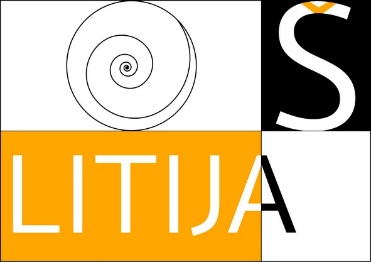 